                                                                                                                                                 12                                                                                                                                                                                                                                                                                                                                                                                                                    Those who are sick or in need of our prayers:Beryl, Paul, Pam, Linda, Denise, Fr David, Susan, Fr Richard, Christine, Ellen, Pat, Andrea, Ash, David.LONG TERM SICK:  William, Father Ashworth. RECENTLY Baby Exodus, Edith Holmes, Terrance Norton.Those whose years mind occur this week:28th	Arthur William Bedford29th	Sydney Richard Jeffcoate31st	John Starkey Willimott, priest2nd	Ernest Matthew McCormick3rd	William McGann, Brian Hughes99 Come ye faithful
228 I danced
32 And now
Thanks be to God – on separate sheetWEDNESDAY: 11amThere are no other MassesFr Darren is taking a well earned break4pm: Sunday, September 11, Parish Mass to celebrate S, Hilda’s 140th birthday. PREACHER: Archbishop of YorkThe Lord Lieutenant of West Yorkshire will bury a time capsule in the church The church needs a big clean ready for the 140th celebration. If we all help – and bring our friends – it will not be difficult. Please tell Felicity or Mary what days you can come.Have you joined S. Hilda’s lottery?Win for yourself and churchhttps://www.onelottery.co.uk/support/saint-hildas-church-cross-green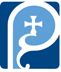 Humble behaviour is the mark of the Christian, as it always was the mark of someone in favour with the Lord. In the Gospel, we see Jesus watching the Pharisees: it’s almost amusing to picture them shuffling for the best places, the polite “After you!” to put themselves in a better position. How would they have reacted to his teaching? They may well have remembered the passage we read from the Old Testament, and realised that Jesus was teaching the teachers something they should be well aware of.WEDNESDAY S. Aidan9.30am 	 Quiet hour 	      S. Hilda's11.00am	Mass	 	      S. Hilda’s NEXT SUNDAY23rd SUNDAY IN ORDINARY TIME9:30am	 S. Hilda’s	PARISH MASS11am		S. Saviour’s	PARISH MASS6:00pm	S Saviour’s	EVENSONG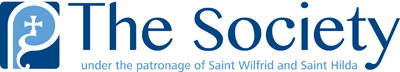 